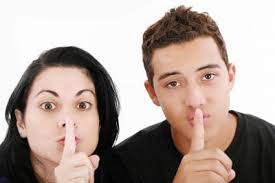 La  Vida ^ Secreta del Joven en Framingham Serie en Dos PartesLos jóvenes y miembros de la facultad en las escuelas públicas de Framingham revelan los resultados de la Encuesta Sobre la Salud de Adolescentes de Metro-WestCuando: 	Lunes, 12 de mayo de 7:00 a 8:30pmRefrigerios a las 6:30Donde: 	Framingham High SchoolCafeteríaLos Padres, las Escuelas y la Comunidad: Juntos Construyendo una Comunidad Sana para Jóvenes y FamiliasCuando:	Lunes, 9 de junio de 7:00 a 8:30pmRefrigerios a las 6:30Donde: 	Framingham High SchoolSalón H100Las presentaciones estarán disponibles en inglés, español y portugués.Patrocinado por Framingham Town Wide PTO y Community Health Forum Task Force“Translations are a courtesy of FPS. Translators are not responsible for the content of the document.” RTZ – 5/1/2014